Combs Ford Primary School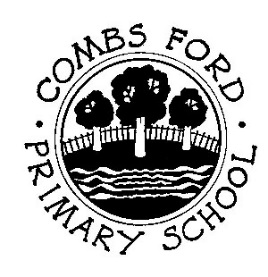 Glemsford Road, StowmarketSuffolk, IP14 2PNTel: 01449 613112www.combsfordprimary.co.ukSpring Term 1    05 February 2018Mr ClarkHeadteacherSporting SuccessA HUGE well done and congratulations to the children who have been taking part in the various local sports events recently:Tag RugbyCross Country – won 1st & 2nd place for both boys and girlsDodgeballFootballAthletics – came 2nd in first round & 3rd in finals (out of 20 schools)On top of their successes, many of our teams have been congratulated upon their fair play and sportsmanship – well done everyone, we’re very proud of you!Rainbow Awards…The children have been working very hard earning tokens to place in our school accumulator and we have now reached our target line for the blue tokens – as a treat the children will be having a special film afternoon on Thursday 8th February!Friday Non-UniformAs usual, the last day of the half term will be a non-uniform day, but there will be a twist!We usually put the donations brought in by the children into our charity for the year, but on this occasions we have chosen to do something a little different:You might have seen on the news that the Aldeburgh Lifeboat Station was recently broken into and a lot of damage caused. We have been visiting Aldeburgh for a number of years and each time, the Lifeboat Station have welcomed the children and supported us, all for free. We feel that we now is the time for us to support them, by giving this collection towards repairing their station. So, do please send your child in their home clothes with a donation on Friday!EADT Free Sports Equipment TokensThe EADT are running a scheme for schools to get free PE equipment – please send in the tokens from the EADT and any of their related papers – we hope to have a collection box in the reception area very soon, but tokens can be sent in as soon as you have them. Thank you!After 31 ½ years’ service…..On Thursday this week, Mrs Chambers will retire as our longest serving Lunchtime Assistant – she has worked at Combs Ford for 31 ½ years and just like a Duracell battery, she keeps on going strong!We wish her all the best in her well earnt retirement – thank you Mrs Chambers!World War I Commemoration in Stowmarket Any parents or carers with connections to those that served during this war are invited to share any memories or memorabilia they may have, which could be added to a local exhibition to be shown in various venues in Stowmarket, later in the year. If you are able and willing to share any such information, please contact:  slmpriest@talktalk.net .